CURRICULUM VITAEPROFILE                                                  To join an organization where my technical skills are brought to light and growth for an organization.Experience in Civil  Draftsman(Rebar Detailer)6years.Company Name:ALEF ARCHITECTURAL AND CADDINGSERVICES, LLC, Dubai,Designation :Civil  DraftsmanWorking Duration :(From November  2014 to November 2018). Company Name:JASPER INTERNATIONAL ENGINEERING  CONSULTANTS, Tamilnadu Mother of ALEF  ARCHITECTURAL AND CADDING  SERVICES, LLC, Dubai,Designation :Civil  Draftsman Working Duration :(From JUNE  2013 to November 2014). Placing drawings are working drawings that show the number, size, length, and location of the reinforcing steel necessary for the placement and fabrication of the material.Placing drawings can comprise plans, details, elevations, Schedules, material lists, and bending details.Preparing a placing drawing is to carry out all instructions on the contract documentsProfessional experience in produce Shop Drawings With quality.Our Client is  UAE jobs based on metric & imperial by using Auto cad steel pac  Software.Project has done different types of structuresprojects handled,AL BUSTI MUKTHAH: ABM 98 Villa Project all Reinforcement Details.EMIRATES rEBAR: Hilton Tower Project all Reinforcement Details.Lain’g rourke: Motion Gate Theame Park Project all Reinforcement Details.AL NABOODAH: AIR PORT mANHOLES & tUNNEL Project all Reinforcement Details.CHINA STATE CONSTRUCTION & ENGINEERING CONTRACTOR: CRECENT RESORT bUILDINGS Project all Reinforcement Details.UNION rEBAR: MBBC Tower-2 Project all Reinforcement Details.BELHASA HOTEL Project all Reinforcement Details.NAAS ARENA-INDOOR STATIUM Project all Reinforcement Details.ALROSTAMANIPEGEL (ARP) JUMEIRAH PLOTS developmentsProject all Reinforcement Details.ccc-meshreib downtowndoha(mdp-4) Project all Reinforcement Details.al jafiliya tower project (alec) ONE ZA’ABEELProject all Reinforcement Details.co-ex  (alec) Project all Reinforcement Details.Technical Skills:Auto CAD 2D and 3DBasic of RivitSteel Pac (RCS)M.S. ExcelArmoarDate of Birth:	25-05-1990Marital status			     :	UnmarriedSex				:	MaleNationality				:	IndianLanguages known	:	Tamil, English(Read, Write & Speak) Hindi ,Malayalam-speak.EAKKIMUTHUVISA :Visit Email: eakkimuthu.390312@2freemail.com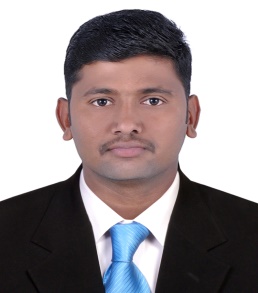 CLASS / COURSENAME OF THEINSTITUTIONBOARD OF   STUDYYEAR OF     passing     DIPLOMA IN CIVILGomathiAmbalPolytechnic College,Malaiyadikurichi.Chennai Anna University2009